حضرات السادة والسيدات،تحية طيبة وبعد،1	ينظم الاتحاد الدولي للاتصالات (ITU) في 18 فبراير 2019 المنتدى الإقليمي للتقييس بشأن الاتجاهات الاقتصادية والتنظيمية والسياساتية الناشئة من أجل عالم رقمي شامل ومستدام وجدير بالثقة. وتتكرم هيئة تنظيم تكنولوجيات الاتصالات (ARTEC) باستضافته. وسيُعقد المنتدى بالتعاقب مع اجتماع الفريق الإقليمي لإفريقيا التابع للجنة الدراسات 3 لقطاع تقييس الاتصالات (ITU-T SG3RG-AFR) من 18 إلى 22 فبراير 2019.2	وباب المشاركة في المنتدى مفتوح أمام الدول الأعضاء في الاتحاد وأعضاء قطاعاته والمنتسبين إليها والمؤسسات الأكاديمية المنضمة إلى الاتحاد وأمام أيّ شخص من أيّ بلد عضو في الاتحاد يرغب في المساهمة في العمل. ويشمل ذلك الأفراد الذين هم أيضاً أعضاء في المنظمات الدولية والإقليمية والوطنية. والمشاركة في المنتدى مجانية.3	ويتمثل الهدف الرئيسي للحدث في توفير منتدى مفتوح لمناقشة وتبادل وجهات النظر حول عدد من مواضيع التقييس التي تناقَش في قطاع تقييس الاتصالات ومناقشة الاتجاهات الاقتصادية والتنظيمية والسياساتية الناشئة. ويشمل الجمهور المستهدف بهذا الحدث الدول الأعضاء في الاتحاد والهيئات الوطنية المعنية بوضع المعايير ومنظمي تكنولوجيا المعلومات والاتصالات وشركات تكنولوجيا المعلومات والاتصالات وهيئات البحوث في مجال تكنولوجيا المعلومات والاتصالات وموردي الخدمات والهيئات الأكاديمية.4	وسيُتاح مشروع برنامج المنتدى في الموقع الإلكتروني للاتحاد في العنوان التالي:	
https://www.itu.int/en/ITU-T/Workshops-and-Seminars/bsg/20190218/Pages/default.aspx.وسيخضع هذا الموقع الإلكتروني للتحديث بانتظام كلما وردت معلومات جديدة أو معدّلة. ويرُجى من المشاركين المواظبة على زيارته للاطلاع على أحدث المعلومات.5	وستتاح في الموقع الإلكتروني للاتحاد المذكور أعلاه معلومات عامة للمشاركين، تشمل معلومات عن الإقامة في الفنادق ووسائل النقل ومتطلبات الحصول على التأشيرة.6	ولتمكين الاتحاد من اتخاذ الترتيبات اللازمة المتعلقة بتنظيم المنتدى، أكون شاكراً لو تكرمتم بالتسجيل من خلال الاستمارة المتاحة في الموقع الإلكتروني: https://www.itu.int/net4/CRM/xreg/web/Registration.aspx?Event=C-00005726، 
بأسرع ما يمكن ولكن في موعد أقصاه 11 فبراير 2019. ويرجى ملاحظة أن التسجيل المسبق للمشاركين في الأحداث التي ننظمها يجري على الخط حصراً. وسيكون بإمكان المشاركين أيضاً التسجيل في موقع الحدث يوم انعقاده.7	وأود أن أذكّركم بأن على مواطني بعض البلدان الحصول على تأشيرة للدخول إلى مدغشقر وقضاء بعض الوقت فيها. ويجب طلب التأشيرة من المكتب (السفارة أو القنصلية) الذي يمثل مدغشقر في بلدكم، أو من أقرب مكتب من بلد المغادرة في حالة عدم وجود مثل هذا المكتب في بلدكم. وستتاح معلومات إضافية بشأن متطلبات الحصول على التأشيرة في الموقع الإلكتروني الخاص بالحدث تحت بند معلومات عملية.وتفضلوا بقبول فائق التقدير والاحترام.(توقيع)تشيساب لي
مدير مكتب تقييس الاتصالات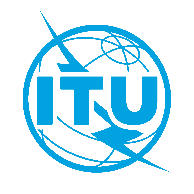 الاتحـاد الدولـي للاتصـالاتمكتب تقييس الاتصالاتجنيف، 16 يناير 2019المرجع:TSB Circular 141
BSG/AMإلى:-	إدارات الدول الأعضاء في الاتحاد؛-	أعضاء قطاع تقييس الاتصالات؛-	المنتسبين إلى قطاع تقييس الاتصالات؛-	الهيئات الأكاديمية المنضمة إلى الاتحادالهاتف:+41 22 730 6521إلى:-	إدارات الدول الأعضاء في الاتحاد؛-	أعضاء قطاع تقييس الاتصالات؛-	المنتسبين إلى قطاع تقييس الاتصالات؛-	الهيئات الأكاديمية المنضمة إلى الاتحادالفاكس:+41 22 730 5853إلى:-	إدارات الدول الأعضاء في الاتحاد؛-	أعضاء قطاع تقييس الاتصالات؛-	المنتسبين إلى قطاع تقييس الاتصالات؛-	الهيئات الأكاديمية المنضمة إلى الاتحادالبريد الإلكتروني:bridging@itu.int
tsbevents@itu.intنسخة إلى:-	رؤساء لجان الدراسات لقطاع تقييس الاتصالات ونوابهم؛-	مديرة مكتب تنمية الاتصالات؛-	مدير مكتب الاتصالات الراديوية؛-	المكتب الإقليمي للاتحاد لمنطقة إفريقياالموضوع:المنتدى الإقليمي للتقييس الذي ينظمه الاتحاد بشأن الاتجاهات الاقتصادية والتنظيمية والسياساتية الناشئة من أجل عالم رقمي شامل ومستدام وجدير بالثقة (أنتاناناريفو، مدغشقر، 18 فبراير 2019)المنتدى الإقليمي للتقييس الذي ينظمه الاتحاد بشأن الاتجاهات الاقتصادية والتنظيمية والسياساتية الناشئة من أجل عالم رقمي شامل ومستدام وجدير بالثقة (أنتاناناريفو، مدغشقر، 18 فبراير 2019)